.Intro:48 counts (Start on Main vocals)STEP FORWARD, TOUCH LEFT SIDE, HOLD STEP BACK, TOUCH R SIDE, HOLDBASIC FORWARD WITH ½ TURN R, STEP BACK, TOUCH R SIDE, HOLDSTEP FORWARD, TOUCH LEFT SIDE, HOLD, STEP BACK, TOUCH R SIDE, HOLDBASIC FORWARD WITH ½ TURN R STEP BACK, TOUCH R SIDE, HOLDWEAVE, SLIDE LEFT1¼ TURNS RIGHT, STEP FORWARD, DRAG TOGETHERSTEP BACK, DRAG TOGETHER, STEP FORWARD WITH SWEEP WITH ¼ TURN LTWINKE WITH ½ TURN R, TWINKLE WITH ¼ TURN LNote:There are two tags, after walls 2 and 6. Do the first 6 counts of the danceThere is a tag after wall 4. Do the first 6 counts of the dance twice.Look for more information on www.wbos.nl or royverdonkdancers.comToo Hurt To Dance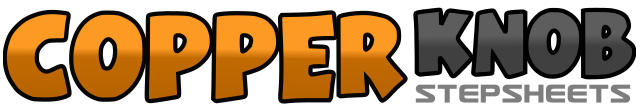 .......Count:48Wall:4Level:Intermediate.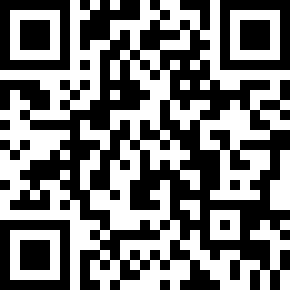 Choreographer:Roy Verdonk (NL) & Wil Bos (NL) - March 2011Roy Verdonk (NL) & Wil Bos (NL) - March 2011Roy Verdonk (NL) & Wil Bos (NL) - March 2011Roy Verdonk (NL) & Wil Bos (NL) - March 2011Roy Verdonk (NL) & Wil Bos (NL) - March 2011.Music:Too Hurt To Dance - DuffyToo Hurt To Dance - DuffyToo Hurt To Dance - DuffyToo Hurt To Dance - DuffyToo Hurt To Dance - Duffy........1RF Step Forward2LF Touch Left3Hold4LF Step Back5RF Touch Right6Hold7RF Step forward8Make ½ Turn R, Step LF Back9RF Step Back10LF Step Back11RF Touch To Right Side12Hold13RF Step Forward14LF Touch Left15Hold16LF Step Back17RF Touch Right18Hold19RF Step Forward20Make ½ Turn R, Step LF Back21RF Step Back22LF Step Back23RF Touch To Right Side24Hold25RF Cross In Front Of LF26LF Step To Left Side27RF Cross Behind LF28LF Make A Big Step To Left Side29RF Drag Next To Left Foot30RF Touch Next To LF31Make ¼ turn R, RF Step Forward32Make ½ Turn R, LF Step Back33Make ½ Turn R, RF Step Forward34LF Make A Big Step Forward35RF Drag Next To LF36RF Touch Next To LF37RF Step Back38LF Drag Next To RF39LF Touch Next To RF40LF Step Forward41Make ¼ Turn Left42Sweep RF From Back To Front43RF Cross In Front Of LF44Make ¼ Turn R, Step LF Back45Make ¼ Turn R, Step RF To Right Side46LF Cross In Front Of RF47Make ¼ Turn L, RF Step Back48LF Step To The Left Side